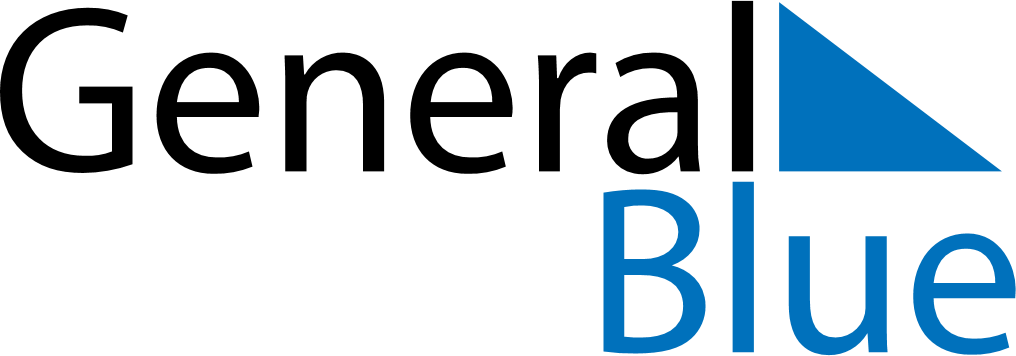 July 2024July 2024July 2024July 2024July 2024July 2024Colonial Pine Hills, South Dakota, United StatesColonial Pine Hills, South Dakota, United StatesColonial Pine Hills, South Dakota, United StatesColonial Pine Hills, South Dakota, United StatesColonial Pine Hills, South Dakota, United StatesColonial Pine Hills, South Dakota, United StatesSunday Monday Tuesday Wednesday Thursday Friday Saturday 1 2 3 4 5 6 Sunrise: 5:14 AM Sunset: 8:39 PM Daylight: 15 hours and 25 minutes. Sunrise: 5:14 AM Sunset: 8:39 PM Daylight: 15 hours and 24 minutes. Sunrise: 5:15 AM Sunset: 8:39 PM Daylight: 15 hours and 24 minutes. Sunrise: 5:16 AM Sunset: 8:39 PM Daylight: 15 hours and 23 minutes. Sunrise: 5:16 AM Sunset: 8:39 PM Daylight: 15 hours and 22 minutes. Sunrise: 5:17 AM Sunset: 8:38 PM Daylight: 15 hours and 21 minutes. 7 8 9 10 11 12 13 Sunrise: 5:18 AM Sunset: 8:38 PM Daylight: 15 hours and 20 minutes. Sunrise: 5:18 AM Sunset: 8:37 PM Daylight: 15 hours and 19 minutes. Sunrise: 5:19 AM Sunset: 8:37 PM Daylight: 15 hours and 17 minutes. Sunrise: 5:20 AM Sunset: 8:36 PM Daylight: 15 hours and 16 minutes. Sunrise: 5:21 AM Sunset: 8:36 PM Daylight: 15 hours and 15 minutes. Sunrise: 5:21 AM Sunset: 8:35 PM Daylight: 15 hours and 13 minutes. Sunrise: 5:22 AM Sunset: 8:35 PM Daylight: 15 hours and 12 minutes. 14 15 16 17 18 19 20 Sunrise: 5:23 AM Sunset: 8:34 PM Daylight: 15 hours and 11 minutes. Sunrise: 5:24 AM Sunset: 8:34 PM Daylight: 15 hours and 9 minutes. Sunrise: 5:25 AM Sunset: 8:33 PM Daylight: 15 hours and 7 minutes. Sunrise: 5:26 AM Sunset: 8:32 PM Daylight: 15 hours and 6 minutes. Sunrise: 5:27 AM Sunset: 8:31 PM Daylight: 15 hours and 4 minutes. Sunrise: 5:28 AM Sunset: 8:31 PM Daylight: 15 hours and 2 minutes. Sunrise: 5:29 AM Sunset: 8:30 PM Daylight: 15 hours and 1 minute. 21 22 23 24 25 26 27 Sunrise: 5:30 AM Sunset: 8:29 PM Daylight: 14 hours and 59 minutes. Sunrise: 5:31 AM Sunset: 8:28 PM Daylight: 14 hours and 57 minutes. Sunrise: 5:32 AM Sunset: 8:27 PM Daylight: 14 hours and 55 minutes. Sunrise: 5:33 AM Sunset: 8:26 PM Daylight: 14 hours and 53 minutes. Sunrise: 5:34 AM Sunset: 8:25 PM Daylight: 14 hours and 51 minutes. Sunrise: 5:35 AM Sunset: 8:24 PM Daylight: 14 hours and 49 minutes. Sunrise: 5:36 AM Sunset: 8:23 PM Daylight: 14 hours and 47 minutes. 28 29 30 31 Sunrise: 5:37 AM Sunset: 8:22 PM Daylight: 14 hours and 45 minutes. Sunrise: 5:38 AM Sunset: 8:21 PM Daylight: 14 hours and 42 minutes. Sunrise: 5:39 AM Sunset: 8:20 PM Daylight: 14 hours and 40 minutes. Sunrise: 5:40 AM Sunset: 8:18 PM Daylight: 14 hours and 38 minutes. 